Ход урока: Орг. моментПостоим у стены и успеем сказать, несколько слов в адрес друг друга. Я говорю вам: «здравствуйте», вместе с пожеланиями добра и теплоты. Находите время и не стесняйтесь, говорить друг другу добрые слова!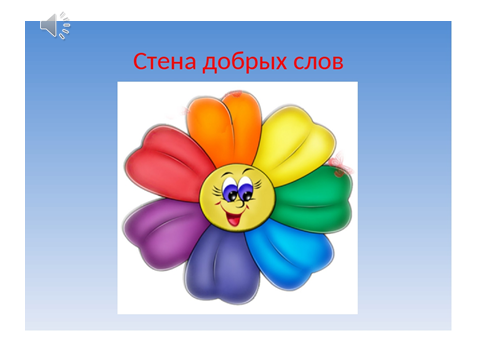 Актуализация знанийРеклама – двигатель торговли и прогресса.  Как часто мы слышим это утверждение, убеждаясь в его неизменной справедливости. А кто же стоит за прогрессом? Конечно, рекламисты – креативные знатоки, своим интеллектом и идеями создающие движение и развитие рынка товаров и услуг.	Сегодня необычный урок. Мы – рекламисты, креативные знатоки. А конкретнее, знатоки элементов тригонометрии.	Богатая фантазия и творческий подход сочетаются в идеальном рекламисте с математической логикой и аналитическим складом ума. Пришло время рекламы, а значит пришло время математики.	Для начала сформулируем цель урока, но сегодня, хотелось бы связать ТРИГОНОМЕТРИЮ с  РЕКЛАМОЙ. (ответы учащихся)Внимание, ВОПРОС ОДНОЙ МИНУТЫ (слайд)Вижу, что готовы посчитать рекламный бюджет, именно бюджет являетсяпервым этапом проведения любой рекламной кампании, который складывается из следующих затрат: Z=(Z1+Z2+Z3+Z4), где Z - общие затраты.Именно, знания раздела тригонометрии поможет вам узнать из каких разделов состоят затраты. (Работа в парах)Z1 - реклама в прессе,  2cos +sin tgZ2 - радио- телереклама, tg + - cos+ sinZ3 - наружная реклама,  4cos  -  +3ctg (- ) - 2sin(- )Z4 - полиграфическая реклама.   2sin  + 3 +2,5tg   + 2cos(- )Молодцы.(Лучше и проще всего сущность рекламы отражает следующее определение: реклама — это продажа без участия продавца)Вторым этапом  проведения любой рекламной компании является спрос, обусловленный ценой рекламируемой продукции. Классический закон спроса: чем ниже цена товара, тем выше на него спрос. Чем быстрее и точнее мы вычислим протяженность реки Иртыш на территории Казахстана, тем самым мы подтвердим  навык решения задач по данному разделу. Задача: По территории Казахстана протекает одна из крупнейших рек Азии Иртыш, длина которой равна 4250км. Какова протяженность этой реки на территории Казахстана, если отношение ее к длине всей реки равно тангенсу угла, котангенс которого равен 2,5? (Ответ: 1700км)А вот как Камила прорекламирует наш Иртыш, будет зависеть, появятся ли в нашем лице желающие отправиться  к берегам этой замечательной реки.Сообщение: Название «Иртыш» в переводе с тюркского языка означает «Землерой». И действительно, река за свою долгую жизнь очень часто меняла русло, разрушая берега. Течение у реки спокойное. Максимальная скорость на равнинной местности достигает 1,5 м/сек. Русло составляет в ширину 600-700 метров. В нижнем течении доходит до одного километра. Вода очень чистая, так как содержит низкую концентрацию природных минералов. Питание Иртыша осуществляется талыми водами. Дают её также притоки. А вот паводки – большая редкость. Всему причиной гидроэлектростанции, регулирующие уровень воды. Иртыш очень живописная река, в ней водятся редкие породы осетровых, прекрасно подходит для отдыха. На берегах Иртыша располагаются города Усть-Каменогорск, Семей, Курчатов. Является левым притоком Иртыша. Ишим пересекает территорию двух стран – Казахстана и России. Исток реки располагается в горах. Согласно легенде, название реки происходит от имени сына татарского хана, который когда-то утонул в реке, еще не носившей никакого названия. На берегах Ишима располагается город Нур-Султан, столица Казахстана. Река Ишим живописна, также здесь есть все условия для занятий водным спортом.ФО: Аплодисменты оповещают, что в скором времени, мы обязательно отправимся в путешествие. Реклама может быть максимально эффективной, но не всегда. А вот экономическую эффективность рекламы можно выразить через умение доказывать тождества. (№646) (работа по учебнику)Третьим этапом рекламной акции является - стратегия поведения фирмы, то есть, все подчинено тематике и идее рекламной акции.На рекламных баннерах нашего предмета во время декады математики указали, что данное выражение не зависит от угла  . Верно ли это?В условиях конкуренции каждое коммерческое решение в сфере рекламы должно быть подкреплено квалифицированными аналитическими исследованиями, которые не возможны без применения математики.Индивидуальная работаНайди соответствиеcos( - )                tgsin(+)               -sinsin(2-)                              tg(+)                  -costgctg -       sinНайди соответствиеcos( + )              -ctgtg(-)                 sinsin(-)                 -               ctg( - )             -sin- tgctg     сtgИтогРекламист – творческая профессия, и как в любом творчестве, рекламе нужна муза. Этой музой и является математика. Цель рекламы - увеличение прибыли, а цель нашего урока была содействовать развитию математического мышления, развивать умение анализировать, обобщать, делать выводы через виды рекламной деятельности; воспитывать такие качества личности, как познавательная активность, умение работать в группе, упорство в достижении цели;И в целях рекламы, я открываю секрет, наша одноклассница Камила, сегодня впервые попробовала себя в роли блогера. Блогинг соединяет творчество и предпринимательство. Он развивает в человеке организованность, ответственность перед аудиторией, гибкость и аналитический ум. Сегодня, 11февраля мы открываем  Видеоблогинг «9б + Математика».Активный метод «Открытый микрофон» (Обратная связь)Найди соответствиеcos( - )                  tgsin(+)                 -sinsin(2-)                                tg(+)                    -costgctg -         sinНайди соответствиеcos( + )                 -ctgtg(-)                    sinsin(-)                    -               ctg( - )                 -sin- tgctg          сtgНайди соответствиеcos( - )                   tgsin(+)                  -sinsin(2-)                                 tg(+)                     -costgctg -          sinНайди соответствиеcos( + )                -ctgtg(-)                  sinsin(-)                   -               ctg( - )                -sin- tgctg        сtgНайди соответствиеcos( - )                  tgsin(+)                  -sinsin(2-)                                tg(+)                     -costgctg -         sinНайди соответствиеcos( + )                -ctgtg(-)                   sinsin(-)                    -               ctg( - )                -sin- tgctg         сtgНайди соответствиеcos( - )              tgsin(+)              -sinsin(2-)                            tg(+)                 -costgctg -     sinНайди соответствиеcos( + )        -ctgtg(-)          sinsin(-)         -               ctg( - )      -sin- tgctg    сtgЛист самооценивания__________________Лист самооценивания__________________Лист самооценивания__________________Лист самооценивания__________________Лист самооценивания__________________Раздел:ТригонометрияТригонометрияФИО педагога:Богатырева А.А.Богатырева А.А.Дата:11.0211.02Класс: 9Количество присутствующих:Количество отсутствующих:Тема урока: Урок практикумУрок практикумЦели обучения:9.2.4.1 знать определения тригонометрических функций;9.2.4.2 знать взаимосвязь координат точек  единичной окружности с тригонометрическими функциями;9.2.4.6 объяснять с помощью единичной окружности чётность(нечётность), периодичность и промежутки знакопостоянства тригонометрических функций.9.2.4.4 уметь выводить и применять тригонометрические формулы приведения.9.2.4.1 знать определения тригонометрических функций;9.2.4.2 знать взаимосвязь координат точек  единичной окружности с тригонометрическими функциями;9.2.4.6 объяснять с помощью единичной окружности чётность(нечётность), периодичность и промежутки знакопостоянства тригонометрических функций.9.2.4.4 уметь выводить и применять тригонометрические формулы приведения.Цели урока:обобщить и систематизировать знания по данной теме; содействовать развитию математического мышления, развивать умение анализировать, обобщать, делать выводы через виды рекламной деятельности; воспитывать такие качества личности, как познавательная активность, умение работать в парах, упорство в достижении цели;побуждать учащихся к самоконтролю и самоанализу своей деятельности. обобщить и систематизировать знания по данной теме; содействовать развитию математического мышления, развивать умение анализировать, обобщать, делать выводы через виды рекламной деятельности; воспитывать такие качества личности, как познавательная активность, умение работать в парах, упорство в достижении цели;побуждать учащихся к самоконтролю и самоанализу своей деятельности. Вопрос одной минуты (1б.)Вычисление тригонометрического выражения (1б.)Решение задачи (1б)Формулы приведения(1б)Индивидуальная работа(1б)Активность(1б)ИтогоВопрос одной минуты (1б.)Вычисление тригонометрического выражения (1б.)Решение задачи (1б)Формулы приведения(1б)Индивидуальная работа(1б)Активность(1б)ИтогоВопрос одной минуты (1б.)Вычисление тригонометрического выражения (1б.)Решение задачи (1б)Формулы приведения(1б)Индивидуальная работа(1б)Активность(1б)ИтогоВопрос одной минуты (1б.)Вычисление тригонометрического выражения (1б.)Решение задачи (1б)Формулы приведения(1б)Индивидуальная работа(1б)Активность(1б)ИтогоВопрос одной минуты (1б.)Вычисление тригонометрического выражения (1б.)Решение задачи (1б)Формулы приведения(1б)Индивидуальная работа(1б)Активность(1б)Итого